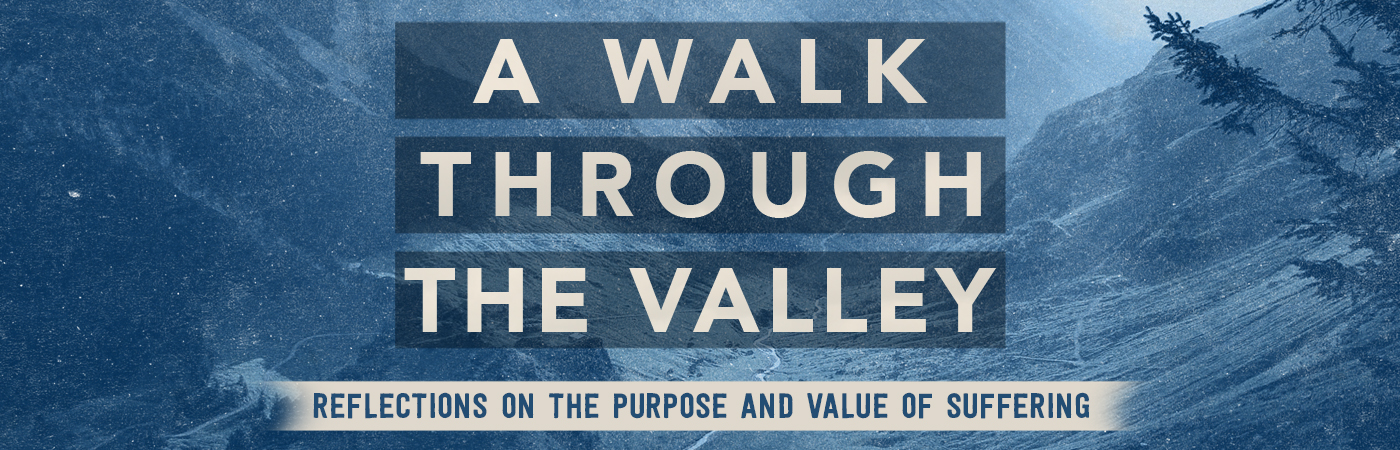 Suffering as Discipline| Hebrews 12:3-13 Pastor Bill Curtis | July 16, 2017Sermon NotesGod uses suffering in our lives as a form of  ___________.Discipline is a                       from God for those who have been adopted into His family (12:3-9).Discipline is                               for those who desire to grow in righteousness (12:10-13).